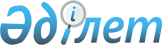 Батыс Қазақстан облысында есептеу аспаптары жоқ тұтынушылар үшін электрмен жабдықтау, сумен жабдықтау, су бұру және жылумен жабдықтау жөніндегі коммуналдық көрсетілетін қызметтерді тұтыну нормаларын бекіту туралыБатыс Қазақстан облысы әкімдігінің 2015 жылғы 18 тамыздағы № 220 қаулысы. Батыс Қазақстан облысының Әділет департаментінде 2015 жылғы 18 қыркүйекте № 4049 болып тіркелді      "Қазақстан Республикасындағы жергілікті мемлекеттік басқару және өзін-өзі басқару туралы" 2001 жылғы 23 қаңтардағы Қазақстан Республикасының Заңын басшылыққа ала отырып, Батыс Қазақстан облысының әкімдігі ҚАУЛЫ ЕТЕДІ:

      1. Қоса беріліп отырған Батыс Қазақстан облысында есептеу аспаптары жоқ тұтынушылар үшін электрмен жабдықтау, сумен жабдықтау, су бұру және жылумен жабдықтау жөніндегі коммуналдық көрсетілетін қызметтерді тұтыну нормалары бекітілсін.

      2. "Батыс Қазақстан облысының энергетика және тұрғын үй-коммуналдық шаруашылық басқармасы" мемлекеттік мекемесі (Б. Ж. Талдықбаев) осы қаулының әділет органдарында мемлекеттік тіркелуін, "Әділет" ақпараттық-құқықтық жүйесінде және бұқаралық ақпарат құралдарында оның ресми жариялануын қамтамасыз етсін.

      3. Осы қаулының орындалуын бақылау облыс әкімінің орынбасары А. Б. Бадашевқа жүктелсін.

      4. Осы қаулы алғашқы ресми жарияланған күнінен кейін күнтізбелік он күн өткен соң қолданысқа енгізіледі.

 Батыс Қазақстан облысында есептеу аспаптары жоқ тұтынушылар үшін электрмен 
жабдықтау, сумен жабдықтау, су бұру және жылумен жабдықтау жөніндегі 
коммуналдық көрсетілетін қызметтерді тұтыну нормалары      Аббревиатуралардың толық жазылуы:

      кВт·сағ – киловатт-сағат,

      Гкал – гигакалория,

      м2 – шаршы метр,

      м3 – текше метр.


					© 2012. Қазақстан Республикасы Әділет министрлігінің «Қазақстан Республикасының Заңнама және құқықтық ақпарат институты» ШЖҚ РМК
				
      Облыс әкімі

Н. Ноғаев
2015 жылғы 18 тамыздағы 
№ 220 
Батыс Қазақстан облысы 
әкімдігінің қаулысымен 
бекітілген № 

Норма атауы

Тұтыну сипаты

Өлшем бірлігі

Тұтыну нормасы 

1

 Электрмен жабдықтау 

1)

Электр энергиясын тұтыну тұрғын үйлерде

1 нысан айына

 2281 кВт·сағ 

2

Сумен жабдықтау

1)

Душтар және ванналармен жабдықталған, орталықтандырылған ыстық және салқын суы бар тұрғын үйлер

1 тұрғынға тәулігіне

270 литр

2

Сумен жабдықтау

2)

Душтар және қолжуғыштармен жабдықталған, орталықтандырылған ыстық және салқын суы бар тұрғын үйлер

1 тұрғынға тәулігіне

230 литр

2

Сумен жабдықтау

3)

Газды су қыздырғыштарымен, су құбыры және кәрізі бар тұрғын үйлер

1 тұрғынға тәулігіне

210 литр

2

Сумен жабдықтау

4)

Қабаттардағы әрбір секцияларда тұрғын бөлмелердегі душ блогтары мен жалпы ас бөлмелері бар тұрғын үйлер

1 тұрғынға тәулігіне

160 литр

2

Сумен жабдықтау

5)

Қатты отынмен жұмыс істейтін су қыздырғыштары, ванналары бар, су құбыры және кәрізі бар тұрғын үйлер

1 тұрғынға тәулігіне

150 литр

2

Сумен жабдықтау

6)

Газбен жабдықталған, ванналары жоқ, су құбыры және кәрізі бар тұрғын үйлер

1 тұрғынға тәулігіне

125 литр

2

Сумен жабдықтау

7)

Ванналары жоқ, су құбыры және кәрізі бар тұрғын үйлер

1 тұрғынға тәулігіне

110 литр

2

Сумен жабдықтау

8)

Жалпы душтары, су құбыры және кәрізі бар тұрғын үйлер

1 тұрғынға тәулігіне

100 литр

2

Сумен жабдықтау

9)

Душтары жоқ, су құбыры және кәрізі бар тұрғын үйлер

1 тұрғынға тәулігіне

80 литр

2

Сумен жабдықтау

10)

Су құбыры бар, бірақ кәрізі жоқ тұрғын үйлер

1 тұрғынға тәулігіне

80 литр

2

Сумен жабдықтау

 11) 

Көшедегі су тарату колонкаларынан суды пайдалану

1 тұрғынға тәулігіне

40 литр

3

Су бұру

1)

Душтар және ванналармен жабдықталған, орталықтандырылған ыстық және салқын суы бар тұрғын үйлер

1 тұрғынға тәулігіне

270 литр

3

Су бұру

2)

Душтар және қолжуғыштармен жабдықталған, орталықтандырылған ыстық және салқын суы бар тұрғын үйлер

1 тұрғынға тәулігіне

230 литр

3

Су бұру

3)

Газды су қыздырғыштарымен, су құбыры және кәрізі бар тұрғын үйлер

1 тұрғынға тәулігіне

210 литр

3

Су бұру

4)

Қабаттардағы әрбір секцияларда тұрғын бөлмелердегі душ блогтары мен жалпы ас бөлмелері бар тұрғын үйлер

1 тұрғынға тәулігіне

160 литр

3

Су бұру

5)

Қатты отынмен жұмыс істейтін су қыздырғыштары, ванналары бар, су құбыры және кәрізі бар тұрғын үйлер

1 тұрғынға тәулігіне

150 литр

3

Су бұру

6)

Газбен жабдықталған, ванналары жоқ, су құбыры және кәрізі бар тұрғын үйлер

1 тұрғынға тәулігіне

125 литр

3

Су бұру

7)

Ванналары жоқ, су құбыры және кәрізі бар тұрғын үйлер

1 тұрғынға тәулігіне

110 литр

3

Су бұру

8)

Жалпы душтары, су құбыры, кәрізі бар тұрғын үйлер

1 тұрғынға тәулігіне

100 литр

3

Су бұру

9)

Душтары жоқ, су құбыры және кәрізі бар тұрғын үйлер

1 тұрғынға тәулігіне

80 литр

4

Жылумен жабдықтау

Орал қаласы

Орал қаласы

Орал қаласы

Орал қаласы

4

Жылумен жабдықтау

1)

Тұрғын үйлерде 1 м3 суды ысытуға

Гкал

0,053

4

Жылумен жабдықтау

2)

Тұрғын үйлерде 1 м2 жылытуға

Гкал

0,0315

4

Жылумен жабдықтау

Ақсай қаласы

Ақсай қаласы

Ақсай қаласы

Ақсай қаласы

4

Жылумен жабдықтау

3)

Тұрғын үйлерде 1 м3 суды ысытуға

Гкал

0,055

4

Жылумен жабдықтау

4)

Тұрғын үйлерде 1 м2 жылытуға

Гкал

0,03

